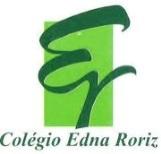 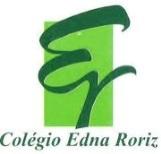 Atividade de matemática – 2º anoHistória da matemática - vídeo1- ASSISTA o vídeo e ESCREVA, no caderno de matemática ou em uma folha, o que achou interessante e o que você aprendeu.Donald, no país da matemágicahttps://www.youtube.com/watch?v=wbftu093Yqk